Шатилова Татьяна Владимировна - депутат Думы Чугуевского муниципального района пятого созыва избирательного округа № 15.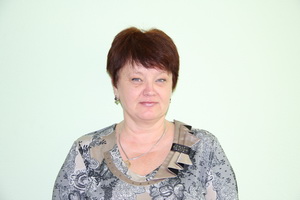 Родилась 23 февраля 1964 года в г. Челябинске. 
В 1985 году окончила Челябинский государственный педагогический институт. С 1985 года работает муниципальном образовательном учреждении №6 с. Самарка Чугуевского района учителем математики, заместитель директора.
Депутат Думы Чугуевского муниципального района (III, IV, V созыва).
Член политической партии «Единая Россия», член фракции политической партии «Единая Россия» в Думе Чугуевского муниципального района.
Член постоянных комиссий Думы Чугуевского муниципального райо-на:
- по социальной политике и защите прав граждан; 
- по мандатам, регламенту и депутатской этике. 
Работает на непостоянной основе.